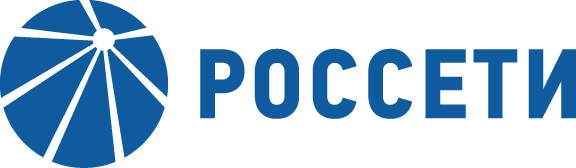 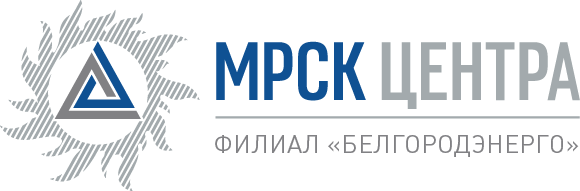 Уведомлениеоб отказе от проведения запроса предложенийЗаказчик, являющийся Организатором закрытого запроса предложений филиал ПАО «МРСК Центра» - «Белгородэнерго», расположенный по адресу: РФ, 308000, г. Белгород, Преображенская ул., д. 42, (контактное лицо: Ермолова Ирина Валерьевна, контактный телефон (4722) 58-17-81) настоящим Уведомлением доводит до сведения всех Поставщиков, а также всех других заинтересованных лиц, о своем отказе от проведения закрытого  запроса предложений на право заключения  Договора на выполнение СМР, ПНР по реконструкции КТП № 405, 411 ПС Малиновка; КТП № 412 ПС Готня; ВЛ 0,4 кВ № 1, 2 от КТП № 405 ПС Малиновка; ВЛ 0,4 кВ № 1, 2 от КТП № 411 ПС Малиновка; ВЛ 0,4 кВ № 1, 2 от КТП № 412 ПС Готня; ВЛ 10 кВ № 4 ПС Готня; ВЛ 10 кВ № 4 ПС кВ Малиновка для нужд ПАО МРСК Центра (филиал Белгородэнерго).  Уведомление о проведении которого, было опубликовано на официальном сайте Российской Федерации для размещения информации о размещении заказов www.zakupki.gov.ru, копия публикации на электронной торговой площадке ПАО «Россети» www.b2b-mrsk.ru № 986346 от 16.03.2018 года, а так же на официальном сайте ПАО «МРСК Центра» www.mrsk-1.ru в разделе «Закупки»), в соответствии со своим правом на отказ от проведения процедуры, изложенным в пункте 51  документации по закрытому запросу предложений на право заключения Договора на выполнение СМР, ПНР по реконструкции КТП № 405, 411 ПС Малиновка; КТП № 412 ПС Готня; ВЛ 0,4 кВ № 1, 2 от КТП № 405 ПС Малиновка; ВЛ 0,4 кВ № 1, 2 от КТП № 411 ПС Малиновка; ВЛ 0,4 кВ № 1, 2 от КТП № 412 ПС Готня; ВЛ 10 кВ № 4 ПС Готня; ВЛ 10 кВ № 4 ПС кВ Малиновка для нужд ПАО МРСК Центра (филиал Белгородэнерго).Председатель закупочной комиссии -заместитель генерального директора-директор филиалаПАО «МРСК Центра»-«Белгородэнерго»		С.Н.Демидов